IcelandIcelandIcelandDecember 2028December 2028December 2028December 2028SundayMondayTuesdayWednesdayThursdayFridaySaturday1234567891011121314151617181920212223St Þorlákur’s Day24252627282930Christmas EveChristmas DayBoxing Day31New Year’s Eve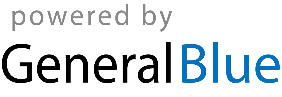 